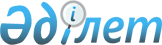 О внесении изменений в некоторые решения Правительства Республики Казахстан
					
			Утративший силу
			
			
		
					Постановление Правительства Республики Казахстан от 27 сентября 2022 года № 757. Утратило силу постановлением Правительства Республики Казахстан от 28 июля 2023 года № 621.
      Сноска. Утратило силу постановлением Правительства РК от 28.07.2023 № 621 (вводится в действие по истечении десяти календарных дней после дня его первого официального опубликования).
      Правительство Республики Казахстан ПОСТАНОВЛЯЕТ:
      1. Утвердить прилагаемые изменения, которые вносятся в некоторые решения Правительства Республики Казахстан.
      2. Настоящее постановление вводится в действие по истечении десяти календарных дней после дня его первого официального опубликования. Изменения, которые вносятся в некоторые решения Правительства Республики Казахстан
      1. В постановлении Правительства Республики Казахстан от 30 марта 2012 года № 383 "Об утверждении Правил назначения и размера выплаты пособия опекунам или попечителям на содержание ребенка-сироты (детей-сирот) и ребенка (детей), оставшегося без попечения родителей":
      преамбулу изложить в следующей редакции:
      "В соответствии со статьей 125 Кодекса Республики Казахстан "О браке (супружестве) и семье" Правительство Республики Казахстан ПОСТАНОВЛЯЕТ:";
      в Правилах назначения и размере выплаты пособия опекунам или попечителям на содержание ребенка-сироты (детей-сирот) и ребенка (детей), оставшегося без попечения родителей, утвержденных указанным постановлением: 
      заголовок главы 1 изложить в следующей редакции:
      "Глава 1. Общие положения";
      пункт 2 изложить в следующей редакции:
      "2. Назначение и выплата пособия опекунам или попечителям на содержание ребенка-сироты (детей-сирот) и ребенка (детей), оставшегося без попечения родителей, производятся управлениями образования городов республиканского значения и столицы, отделами образования районов, городов областного значения (далее – отдел) через Государственную корпорацию "Правительство для граждан" (далее – Государственная корпорация) или веб-портал "электронное правительство".";
      заголовок главы 2 изложить в следующей редакции:
      "Глава 2. Порядок назначения пособия опекунам или попечителям на содержание ребенка-сироты (детей-сирот) и ребенка (детей), оставшегося без попечения родителей";
      пункт 6 изложить в следующей редакции:
      "6. Опекуны или попечители для получения пособия на содержание ребенка-сироты (детей-сирот) и ребенка (детей), оставшегося без попечения родителей, предоставляют следующие документы:
      1) заявление опекуна или попечителя установленного образца для назначения пособия согласно приложению 2 к настоящим Правилам;
      2) документ, удостоверяющий личность опекуна или попечителя, для идентификации при подаче документов через Государственную корпорацию;
      3) свидетельство о рождении ребенка (детей) в электронной форме или его копию на бумажном носителе;
      4) копию приказа об установлении опеки или попечительства;
      5) копию договора об открытии лицевого счета на имя опекуна или попечителя в банке второго уровня или организации, имеющей лицензию Национального Банка Республики Казахстан на осуществление отдельных видов банковских операций;
      6) сведения о доходах ребенка (детей) (документы, подтверждающие получение заработной платы, алиментов и других социальных выплат, а также дохода за счет принадлежащего ребенку (детям) имущества).
      Сведения о документах, удостоверяющих личность заявителя, свидетельство о рождении ребенка (детей) (при отсутствии сведений в информационной системе "Регистрационный пункт ЗАГС"), справки об опеке и попечительстве (для опекунов), документы, подтверждающие получение государственных социальных пособий и иных социальных выплат, договор об открытии лицевого счета на имя опекуна или попечителя в банке второго уровня или организации, имеющей лицензию Национального Банка Республики Казахстан на осуществление отдельных видов банковских операций, работник Государственной корпорации или сотрудник отдела получает из соответствующих государственных информационных систем через шлюз "электронного правительства".";
      пункты 7 и 8 исключить;
      пункты 9, 10 и 11 изложить в следующей редакции:
      "9. Отдел проверяет право опекуна или попечителя на получение пособия в течение одного рабочего дня со дня поступления заявления и выносит решение о назначении либо об отказе в назначении пособия опекунам или попечителям на содержание ребенка-сироты (детей-сирот) и ребенка (детей), оставшегося без попечения родителей, согласно приложению 3 к настоящим Правилам и фиксирует в журнале регистрации.
      Основаниями отказа в назначении пособия опекунам или попечителям на содержание ребенка-сироты (детей-сирот) и ребенка (детей), оставшегося без попечения родителей, являются обстоятельства, указанные в пункте 18 настоящих Правил.
      10. Опекунам или попечителям пособие на содержание ребенка-сироты (детей-сирот) и ребенка (детей), оставшегося без попечения родителей, назначается с месяца приема всех необходимых документов отделом.
      11. Выплата опекунам или попечителям пособия на содержание ребенка-сироты (детей-сирот) и ребенка (детей), оставшегося без попечения родителей, производится отделом ежемесячно, не позднее 15 числа текущего месяца путем перечисления денежных средств на лицевые счета опекунов или попечителей.";
      пункты 14 и 15 изложить в следующей редакции:
      "14. Пособие на содержание ребенка-сироты (детей-сирот) и ребенка (детей), оставшегося без попечения родителей, своевременно не полученное опекуном или попечителем по вине отдела, выплачивается за прошлое время без ограничения сроков единовременно.
      15. Опекун или попечитель не позднее пяти рабочих дней извещает отдел о перемене места жительства со дня переезда. При перемене места жительства опекуна или попечителя, получающего пособие на содержание ребенка-сироты (детей-сирот) и ребенка (детей), оставшегося без попечения родителей, отдел по прежнему месту жительства в течение семи рабочих дней со дня получения извещения о перемене места жительства направляет личное дело подопечного в отдел по новому месту жительства. При этом в личном деле подопечного указывается дата, по которой произведена выплата пособия.
      Возобновление выплаты пособия по новому месту жительства осуществляется с даты окончания выплаты по прежнему месту жительства в течение пяти рабочих дней.";
      пункт 17 изложить в следующей редакции:
      "17. Контроль за использованием опекунами или попечителями пособия на содержание ребенка-сироты (детей-сирот) и ребенка (детей), оставшегося без попечения родителей, осуществляется отделом.";
      пункты 19, 20, 21, 22 и 23 изложить в следующей редакции:
      "19. Решение отдела об отказе в назначении опекунам или попечителям пособия на содержание ребенка-сироты (детей-сирот) и ребенка (детей), оставшегося без попечения родителей, может быть обжаловано в вышестоящий государственный орган (вышестоящему должностному лицу) или в суд.
      20. Выплата пособия на содержание ребенка-сироты (детей-сирот) и ребенка (детей), оставшегося без попечения родителей, опекуну или попечителю прекращается по решению отдела в следующих случаях:
      1) достижение подопечным совершеннолетия;
      2) устройство подопечного на полное государственное обеспечение в учреждение для детей-сирот и детей, оставшихся без попечения родителей, в медико-социальное учреждение стационарного типа;
      3) усыновление подопечного ребенка (детей);
      4) освобождение и отстранение опекуна или попечителя от исполнения своих обязанностей в соответствии с Кодексом Республики Казахстан "О браке (супружестве) и семье";
      5) вступление в брак подопечного ребенка (детей);
      6) объявление ребенка-сироты (детей-сирот) и ребенка (детей), оставшегося без попечения родителей, полностью дееспособным (эмансипированным) согласно статье 22-1 Гражданского кодекса Республики Казахстан;
      7) возвращение родителям ребенка-сироты (детей-сирот) и ребенка (детей), оставшегося без попечения родителей, на основания заключения отдела;
      8) смерть ребенка (детей);
      9) превышение суммы среднемесячных доходов ребенка (детей) среднемесячных расходов на содержание ребенка в учреждениях для детей-сирот и детей, оставшихся без попечения родителей, в соответствующей области, городе республиканского значения, столице.
      21. Прекращение выплаты пособия производится по решению отдела с месяца, следующего за месяцем, в котором возникли обстоятельства, влекущие за собой прекращение выплаты.
      22. Если опекуну или попечителю стало известно об обнаружении родителей в результате розыска, их излечении, освобождении из мест лишения свободы, изменении доходов опекаемых и других случаях, влекущих за собой прекращение выплаты опекуну (попечителю) пособия на содержание ребенка-сироты (детей-сирот) и ребенка (детей), оставшегося без попечения родителей, он извещает об этом отдел в течение пяти рабочих дней.
      23. Отдел в течение пяти рабочих дней со дня принятия решения о прекращении выплаты пособия извещает об этом опекунов или попечителей.";
      главу 3 изложить в следующей редакции:
      "Глава 3. Размер выплаты опекунам или попечителям пособия на содержание ребенка-сироты (детей-сирот) и ребенка (детей), оставшегося без попечения родителей, и контроль за использованием пособия";
      пункт 26 изложить в следующей редакции:
      "26. Контроль за расходованием пособия на содержание ребенка-сироты (детей-сирот) и ребенка (детей), оставшегося без попечения родителей, производится отделом не реже 1 раза в полугодие.".
      2. Утратил силу постановлением Правительства РК от 11.07.2023 № 549 (вводится в действие по истечении десяти календарных дней после дня его первого официального опубликования).


      3. В постановлении Правительства Республики Казахстан от 10 июля 2014 года № 787 "Об утверждении Правил назначения, возврата и размера единовременной денежной выплаты в связи с усыновлением ребенка-сироты и (или) ребенка, оставшегося без попечения родителей":
      преамбулу изложить в следующей редакции:
      "В соответствии с пунктом 2 статьи 86 Кодекса Республики Казахстан "О браке (супружестве) и семье" Правительство Республики Казахстан ПОСТАНОВЛЯЕТ:";
      в Правилах назначения и возврата единовременной денежной выплаты в связи с усыновлением ребенка-сироты и (или) ребенка, оставшегося без попечения родителей, утвержденных указанным постановлением: 
      заголовок главы 1 изложить в следующей редакции:
      "Глава 1. Общие положения";
      пункты 1 и 2 изложить в следующей редакции:
      "1. Настоящие Правила назначения и возврата единовременной денежной выплаты в связи с усыновлением ребенка-сироты и (или) ребенка, оставшегося без попечения родителей (далее – Правила), разработаны в соответствии с пунктом 2 статьи 86 Кодекса Республики Казахстан "О браке (супружестве) и семье" и определяют порядок назначения и возврата единовременной денежной выплаты при усыновлении ребенка-сироты и (или) ребенка, оставшегося без попечения родителей.
      2. Назначение и выплата производятся управлениями образования городов республиканского значения и столицы, отделами образования районов, городов областного значения (далее – отдел) через веб-портал "электронное правительство".;
      заголовок главы 2 изложить в следующей редакции:
      "Глава 2. Порядок назначения единовременной денежной выплаты в связи с усыновлением ребенка-сироты и (или) ребенка, оставшегося без попечения родителей";
      пункт 7 изложить в следующей редакции:
      "7. Для получения единовременной денежной выплаты один из усыновителей предоставляет в отдел по месту вынесения решения суда об усыновлении ребенка следующие документы:
      1) заявление по форме согласно приложению 1 к настоящим Правилам;
      2) копию решения суда об усыновлении ребенка, вступившего в законную силу;
      3) копию документа, удостоверяющего личность усыновителя;
      4) свидетельство о рождении усыновленного ребенка (детей) в электронной форме или его копию на бумажном носителе;
      5) копию договора об открытии лицевого счета на имя одного из усыновителей в банке второго уровня или организации, имеющей лицензию Национального Банка Республики Казахстан, на осуществление отдельных видов банковских операций.
      Сведения о документах, удостоверяющих личность, договор об открытии лицевого счета на имя одного из усыновителей в банке второго уровня или организации, имеющей лицензию Национального Банка Республики Казахстан, на осуществление отдельных видов банковских операций, сотрудник отдела получает из соответствующих государственных информационных систем через шлюз "электронного правительства"."; 
      пункты 8 и 9 исключить;
      пункт 10 изложить в следующей редакции:
      "10. Отдел проверяет право усыновителя на получение единовременной денежной выплаты и в течение пяти рабочих дней со дня поступления заявления выносит решение о назначении либо об отказе в назначении единовременной денежной выплаты в связи с усыновлением ребенка-сироты и (или) ребенка, оставшегося без попечения родителей, согласно приложению 2 к настоящим Правилам.";
      заголовок главы 3 изложить в следующей редакции:
      "Глава 3. Возврат денежных средств, выплаченных в виде единовременной денежной выплаты в связи с усыновлением ребенка-сироты и (или) ребенка, оставшегося без попечения родителей";
      приложение 1 к указанным Правилам изложить в новой редакции согласно приложению к настоящим изменениям.
      ________________________
                                                       __________________________                                                             (наименование отдела) Заявление
      Прошу назначить единовременную денежную выплату в связи с усыновлением ребенка       ____________________________________________________________________       ____________________________________________________________________        (Ф.И.О. (при его наличии), дата рождения, ребенка (детей)       Фамилия ________________________________ Имя ______________________        Отчество (при его наличии) ____________________________усыновителя       Адрес _____________________________________________________________       Наименование суда _________________________________________________       Решение суда № ________ от "_____" _____________20 __г.       Вид документа, удостоверяющего личность усыновителя _________________       серия _______ номер ______ кем выдано _______________________________       Индивидуальный идентификационный номер ___________________________       № лицевого счета ___________________________________________________       Наименование банка ________________________________________________       Приложения:       1) копия решения суда об усыновлении ребенка, вступившего в законную силу;       2) копия документа, удостоверяющего личность усыновителя;       3) свидетельство о рождении усыновленного ребенка (детей) в электронной форме        или его копия на бумажном носителе;       4) копия свидетельства о рождении усыновленного ребенка;       5) копия договора об открытии лицевого счета на имя одного из усыновителей в банке        второго уровня или организации, имеющей лицензию Национального Банка        Республики Казахстан, на осуществление отдельных видов банковских операций.       Предупрежден(а) об ответственности за предоставление недостоверных сведений и        поддельных документов.       "_______" _____________ 20 ___ года Подпись заявителя _________       Документы приняты:       "_______" _____________ 20 ___ года       _________ _____________________________________________________       (подпись) (Ф.И.О. (при его наличии), должность лица, принявшего документы)       _ _ _ _ _ _ _ _ _ _ _ _ _ _ _ _ _ _ _ _ _ _ _ _ _ _ _ _ _ _ _ _ _ _ _ _ _ _ _ _ _ _ _       (линия отреза)       Заявление гр. ________________________ с прилагаемыми документами в количестве        _______ штук принято "___" ________ 20 ___г.       ____________ __________________________________________________       (подпись) (Ф.И.О. (при его наличии), должность лица, принявшего документы)
      ________________________________
					© 2012. РГП на ПХВ «Институт законодательства и правовой информации Республики Казахстан» Министерства юстиции Республики Казахстан
				
      Премьер-МинистрРеспублики Казахстан 

А. Смаилов
Утверждены
постановлением Правительства
Республики Казахстан
от 27 сентября 2022 года № 757Приложение
к изменениям, которые вносятся
в некоторые решения
Правительства Республики
КазахстанПриложение 1
к Правилам назначения и 
возврата единовременной 
денежной выплаты в связи с 
усыновлением ребенка-сироты 
или ребенка, оставшегося без 
попечения родителейФорма